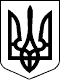 ГОСПОДАРСЬКИЙ СУД МИКОЛАЇВСЬКОЇ ОБЛАСТІ======================================================================УХВАЛАпро залишення позову без розгляду10 січня 2018 року                                                Справа № 915/1331/17                                                                                                                              м. Миколаїв.      Господарський суд Миколаївської області,головуючий суддя Коваль Ю.М.,при секретарі Берко О.В.без участі представників сторін, які не з'явилися в судове засідання,розглянувши у відкритому судовому засіданні справуза позовом фізичної особи-підприємця Корнієнко Зої Василівни,54051, АДРЕСА_1;до Миколаївської міської ради,54001, вул. Адміральська, 20, м. Миколаїв;про скасування пункту 4 розділу 1 рішення Миколаївської міської ради від 20.04.2017 № 18/27, -В С Т А Н О В И В:Фізичною особою-підприємцем Корнієнко Зоєю Василівною пред'явлено позов до Миколаївської міської ради з вимогою: "Скасувати пункт 4 розділу 1 рішення Миколаївської міської ради від 20.04.2017 р. № 18/27, яким було відмовлено фізичній особі-підприємцю Корнієнко Зої Василівні у продовженні строку оренди земельної ділянки (кадастровий номер - НОМЕР_1) загальною площею 89 /вісімдесят дев'ять/ кв.м. для обслуговування торгівельного павільйону з літнім майданчиком по просп. Богоявленському (просп. Жовтневий) поблизу житлового будинку № 340".За такими вимогами ухвалою від 12.12.2017 порушено провадження в даній справі.Від позивача до суду надійшла заява від 05.01.2018 про залишення позову в даній справі без розгляду, мотивована врегулюванням спору з відповідачем.Дослідивши матеріали справи щодо вищевказаної заяви позивача, суд приходить до такого.Спір між сторонами виник з підстав прийняття Миколаївською міською радою спірного рішення від 20.04.2017 № 18/27, котре, за твердженнями підприємця Корнієнко, суперечить положенням чинного законодавства, зокрема, ч. 2 ст. 19 Конституції України, ч. 6ст. 33 Закону України "Про оренду землі", та перешкоджає підприємницькій діяльності позивача.Із змісту вищевказаної заяви підприємця Корнієнко випливає, що сторонами досягнуто домовленості щодо врегулювання спору в даній справі.Ця обставина є підставою для залишення позову без розгляду на підставі п. 5 ч. 1 ст. 226 Господарського процесуального кодексу України, яким передбачено, що господарський суд залишає позов без розгляду, якщо, зокрема, позивач до початку розгляду справи по суті подав заяву про залишення позову без розгляду.Суд роз'ясняє, що особа, позов якої залишено без розгляду, після усунення обставин, що були підставою для залишення позову без розгляду, має право звернутися до суду повторно (ч. 4 ст. 226 ГПК України).Керуючись  ст. ст. 226, 234 ГПК України, суд, -У Х В А Л И В:Залишити без розгляду позов фізичної особи-підприємця Корнієнко Зої Василівни до Миколаївської міської ради про скасування пункту 4 розділу 1 рішення Миколаївської міської ради від 20.04.2017 № 18/27.Ухвала набирає законної сили негайно після її оголошення.Ухвалу може бути оскаржено до Одеського апеляційного господарського суду через Господарський суд Миколаївської області протягом десяти днів з дня її проголошення.Суддя                                                                                                  Ю.М.Коваль.  